НАКАЗПро участь учителів ХЗОШ №48у І (районному) етапі конкурсу накращий дистанційний курс у 2018 роціНа виконання Комплексної програми розвитку освіти м. Харкова                   на 2018-2022 роки, наказу Управління освіти адміністрації Основ’янського району від 06.12.2017 №233 «Про проведення конкурсу на кращий дистанційний курс у 2018 році» та з метою розвитку контенту системи дистанційного навчання «Доступна освіта» та залучення педагогічних працівників закладів загальної середньої освіти району до запровадження у систему роботи технологій дистанційного навчання  НАКАЗУЮ:Заступнику директора з навчально-виховної роботи Кириченко Н.М.:   Забезпечити участь учителів школи у І (районному) етапі конкурсу на кращий дистанційний курс (далі – Конкурс) згідно з положенням затвердженим наказом Департаменту освіти Харківської міської ради від 27.11.2017 №276 «Про проведення конкурсу конкурсу  на кращий дистанційний курс у 2018 році» за номінаціями: «Українська мова», «Географія», «Фізика».З 26.02.2018 по 24.09.2018Надати оргкомітету І (районного) етапу Конкурсу заявку на участь учителів школи у І (районному) етапі Конкурсу за встановленою формою              (додаток 1).До 15.02.2018Надати оргкомітету І (районного) етапу Конкурсу конкурсні роботи.До 24.09.2018Голові методичної ради Мамченко Л.О., головам методичних об’єднань вчителів математики, фізики, інформатики Старіковій О.М, вчителів біології, хімії, географії Світличній А.В., вчителів української мови та літератури, історії Шухоровій А.І. надати організаційно-методичну допомогу учасникам Конкурсу.З 15.02.2018 по 24.09.2018Учителю інформатики Бойко А.А. розмістити цей наказ на сайті школи.До 27.01.2018Контроль за виконанням даного наказу залишаю за собою.Директор  школи  					              Ю.Г.МірошніченкоЗ наказом ознайомлені:Кириченко Н.М.Бойко А.А.Мамченко Л.О.Шухорова А.І.Світлична А.В.Старікова О.М.Мірошніченко Ю.Г.Додаток 1до наказу ХЗОШ №48 від _______ № ________Заявка 
для участі у І районному етапі конкурсу на кращий дистанційний курс в 2018 роціДиректор ХЗОШ №48                                                     Ю.Г.Мірошніченко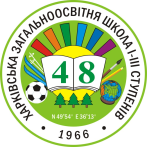 ХАРКІВСЬКАЗАГАЛЬНООСВІТНЯШКОЛА І-ІІІ СТУПЕНІВ №48ХАРКІВСЬКОЇ МІСЬКОЇ РАДИХАРКІВСЬКОЇ ОБЛАСТІХАРЬКОВСКАЯОБЩЕОБРАЗОВАТЕЛЬНАЯШКОЛА І-ІІІ СТУПЕНЕЙ №48ХАРЬКОВСКОГОГОРОДСКОГО СОВЕТАХАРЬКОВСКОЙ ОБЛАСТИ______________№_______№
з/пП.І.Б. автораРайонМісце роботиПредметНазва розробленого дистанційного курсуЕ-mailЛогін для входу